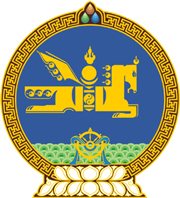 МОНГОЛ УЛСЫН ХУУЛЬ2022 оны 11 сарын 11 өдөр                                                                  Төрийн ордон, Улаанбаатар хот    ХОТ БАЙГУУЛАЛТЫН ТУХАЙ ХУУЛЬД 
    НЭМЭЛТ ОРУУЛАХ ТУХАЙ1 дүгээр зүйл.Хот байгуулалтын тухай хуулийн 7 дугаар зүйлд доор дурдсан агуулгатай 7.1.13 дахь заалт нэмсүгэй:“7.1.13.хот байгуулалтын талаарх хууль тогтоомж, баримт бичиг, норм, дүрэм, хот, суурин газруудын инженерийн байгууламжийн ашиглалтад Төрийн хяналт шалгалтын тухай хуульд заасан хяналт шалгалтыг хэрэгжүүлэх.”2 дугаар зүйл.Энэ хуулийг 2023 оны 01 дүгээр сарын 01-ний өдрөөс эхлэн дагаж мөрдөнө.МОНГОЛ УЛСЫН 		ИХ ХУРЛЫН ДАРГА 				Г.ЗАНДАНШАТАР